Galvok matematiškai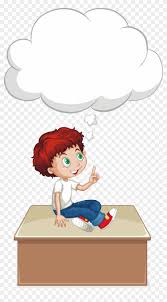 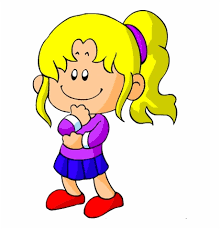 Oppgave Nr. 1 Užduotis Nr. 1Jeg tenker på et tall mellom 0 og 500. Det er lov å stille alle spørsmål du tenker på.Eksempel: Har tallet to siffer? Er det et partall?Mano sugalvotas skaičius yra tarp 0 ir 500. Užduok klausimus ir atspėk skaičių. Pvz.: ar tas skaičius sudarytas iš dviejų skaitmenų? Ar tai lyginis skaičius?Oppgave Nr. 2Užduotis Nr. 2Jeg tenker på et tall mellom 0 og 100. Det er kun lov å stille spørsmål som inneholder addisjon, større enn og mindre enn. Eksempel: Hvis jeg legger til 20, blir tallet mindre enn 30?Mano sugalvotas skaičius yra tarp 0 ir 100. Atspėk skaičių užduodamas klausimus susijusius su sudėtimi arba naudok didesnis/mažesnis už. Pvz.: Jeigu pridėčiau prie sugalvoto skaičiaus 20, ar tas skaičius būtų mažesnis už 30?Oppgave Nr. 3Užduotis Nr. 3Jeg tenker på et partall mellom 0 og 100. Det er lov å stille alle spørsmål du vil. Eksempel: Er tallet delelig på 5?Mano sugalvotas skaičius yra lyginis skaičius tarp 0 ir 100. Užduok klausimus ir atspėk skaičių. Pvz.: ar tas skaičius dalijasi iš 5?Oppgave Nr. 4Užduotis Nr. 4Jeg tenker på et tall. Tallet er i den lille multiplikasjonstabellen. Eksempel: Finner jeg tallet i 3-gangen?Mano sugalvotą skaičių rasi daugybos lentelėje iki 10.Užduok klausimus ir atspėk skaičių. Pvz.: ar šis skaičius yra daugybos lentelėje iš 3?